　参加登録・宿泊　について　講演の有無にかかわらず参加をされる方は、本ページの宿泊の希望・交流会の出欠と次頁のCV（講演者は講演タイトルも記入）に記入の上、本ファイルとPDFに変換したもの、2ファイルを返送ください。なお、ファイル名は「登録者名.docx、登録者名.pdf」としてください。参加登録ファイル等　送付先アドレス： SUGIYASU.Kazunori @ nims.go.jp　　　【参加登録＋宿泊 = 10,000円（1泊2食付き：相部屋の場合）】------宿泊者情報-----お名前:所属:職：所属住所:　〒電話番号:Email:-------宿泊希望--------相部屋（4−5人/室）でＯＫ　できれば　少人数/個室等（相部屋　少人数/個室　どちらかを消して下さい。少人数/個室の場合は値段が変わります。最も小さい部屋で2人用です。）------交流会　10/23の講演終了後に行います(2,000円)----------　　交流会に　　参加　　不参加 （参加　不参加どちらかを消して下さい：是非ご参加下さい）講演タイトル（講演のある方のみ、無い場合は本行を削除ください）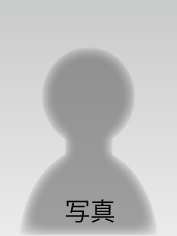 竹内　正之（名前）物質・材料研究機構・分子機能化学グループ・グループリーダー（所属・職）〒305-0047　茨城県つくば市千現1-2-1（住所）Phone: 029-859-2110（電話）E-mail: TAKEUCHI.Masayuki@nims.go.jp （e-mailアドレス）URL:  http//www.nims.go.jo/macromol (研究室または個人のホームページ)【略歴】19○○年九州大学大学院博士課程修了、米国▲大学博士研究員、□□大学准教授を経て20XX年 △△△大学大学院 ○○科学研究科 教授、現在に至る。（現在までの略歴を御願いします）【研究のキーワード】○○の物性解明、△△集合体制御、新規□□への○○アプローチ（現在の研究内容のキーワード）【困っていること】(あれば)1) ○○な測定を行いたいが、どうアプローチしたら良いか解らない。データの解釈に困っている。2) ▲な分野に踏み込みたいが、今の分野の温度感が解らない。【是非どうぞ、なこと】(あれば)1) ○○な測定で困っていれば、是非相談ください。2) 所属機関で△な取り組みがあるので、是非利用してください。【最近の主な著書・論文あるいは製品等の紹介】(論文、総説、著書等)The Effect of highly twisted C=C double bond on the electronic structures of 9,9'-bifluorenylidene derivatives in the ground and excited states, A. Takai, D. J. Freas, T. Suzuki, M. Sugimoto, J. Labuta, R. Haruki, R. Kumai, S.-i. Adachi, H. Sakai, T. Hasobe, Y. Matsushita, M. Takeuchi, Org. Chem. Front., 2017, 4, 650-657. Supramolecular Assemblies of Ferrocene-Hinged Naphthalenediimides: Multiple Conformational Changes in Film States, A. Takai, T. Kajitani, T. Fukushima, K. Kishikawa, T. Yasuda, M. Takeuchi, J. Am. Chem. Soc., 2016, 138, 11245-11253. Red-Green-Blue Trichromophoric Nanoparticles with Dual Fluorescence Resonance Energy Transfer: Highly Sensitive Fluorogenic Response Toward Polyanions J. Xu, A. Takai, M. Takeuchi, Chem. Eur. J., 2016, 22, 13014-13018.